Sources of Ganges Trekking Drive 5 hours. The drive along the ridge line to Chamba, affords panoramic views of the high mountain peaks of Garhwal. Then down to Tehri to join the Bhagirathi river valley, which we follow upto Gangotri. Overnight in Tourist Bungalow in Uttarkashi. 

Day 05): Mussoorie- Gangotri 3048 mts. 
Drive 5 hours (100 kms). Following the torrential river up stream, the road winds up the valley past the hot sulphur springs at Gangnani, to climb steeply up a seies of hairpin bends to the village of Sukki. 

Day 06: Gangotri 
The Day is spent exploring this place of pilgrimage. Thousands of Pilgrims arrive here in summer to wash away their sins in the holy Ganga, it is said that Lord Shiva sat at the base of this fall to take the Ganga into his locks, for otherwise her descent from the heavens would have split the earth. Overnight in hotel/tourist bunglow. 

Day 07: Gangotri - Chirbasa or Bhojbasa 3350 mts. 
An easy walk (13 KMS TREK). The wide trail initially passes through dense deodar forests before emerging into the wide unforested valley. It then carries on to a small isolated forest of pine at Chirbases, literally the abode of pines. Camp on a grassy meadow beside the Bhagirathi. 
Trek time : 5 hours, 13 KMS TREK. 

Day 08: Bhojbasa - Gaumukh 3850 mts. 
Continuing along the pilgrim grassy hillsides. Trail then curves, to unfold a breathtaking view of wild flowers studded meadows crowned by the Bhagirathi group of peaks Camp on a wide sandy beach at Gaumukh, where the holy Ganga gushes out of the snout of the Gangotri glacier, is set in a wide moraine-stream valley Shivling 6540 m, sits looking down like an old learned man, while the Bhagirathi I, II and III tower above. 
Trek time : 5 hours, 4 KMS. 

Day 09: Gaumukh - Tapovan 4350 mts. 
The trail leaves its way through the terminal moraine before cutting across the Gangotri glacier and climbing steeply up to the grassy slopes to the vast ablation valley of Tapowan. The vast meadows strewn with wild flowers are situated at the base of Shivling. The Bhagirathi peaks are now almost within touching distance. Camp is set in the heart of high mountains country for 3 nights. 
Trek time : 5 hours, 5 KMS TREK. across a small glaciereroded valley to Vasuki tal. It then continues along the lateral moraine of the Chaturangi glacier to views of Mt. Satopanth. Return to camp. 
Trek time : 6 hours, 7 KMS TREK. 

Day 14: Nandavan - Gaumukh 
Another boulder hop along the Gangotri glacier to its snout at Gangotri. 
Trek time : 5 hours, 13 KMS TREK. 

Day 15: Gaumukh - Gangotri - Uttarkashi
Retrace steps to Gangotri. Drive to Uttarkashi. Overnight in camp or Tourist huts. 

Day 16: Uttarkashi - Rishikesh 
Drive to Rishikeh 5 hours. 

Day 17: Rishikesh - Delhi 
Drive to Haridwar railway station and from Haridwar catch train for Delhi. On arrival meet at the station and transfer to the hotel.O/n stay at Hotel. 

Day 18: Delhi - Departure:
Morning free in the afternoon transfer to the international airport time to catch flight for Onward destinations.Both the Holy River Ganges and its source at Gomukh on the Gangotri glacier and many other peaks are worshiped in the Hindu religion. Ganges is the national river of India and Gomukh, is one of the holy places for Hindu pilgrims who travel to this place to see the origin of Mother Ganga. The legend says that the Goddess Ganga came down on Earth from heaven after the prolonged sacrament of King Bhagirath at Gangotri and that’s why this place is known as Source of Ganges. However today, the actual Source of Ganges lies 19 km away from Gangotri at Gaumukh (cow's mouth). The Sources of Ganges trek follow the Ganges and will take you to its source at Gomukh. Move beside the compress path towards Bhojwassa via Chirbasa (3600mt). The terrain will become barren and isolated from Chirbasa. This trek offers enthralling views of Gangotri groups of peak and Mount Shivling. It is one of the beautiful treks that give a brief introduction about the Holy River Ganges. The best time for Source of Ganges trekking is from May to June and Sept to Oct. At Trekking in India, we offer Source of Ganges Trekking Tour, which is about a week’s long. Right from self-supported journey to camping in Himalayas, our travel tour will give a lifetime experience. The trekking route will take you through the lush green forests and beautiful meadows. So, plan your adventure holiday and visit this trek at least for once in the lifetime.     Both the Holy River Ganges and its source at Gomukh on the Gangotri glacier and many other peaks are worshiped in the Hindu religion. Ganges is the national river of India and Gomukh, is one of the holy places for Hindu pilgrims who travel to this place to see the origin of Mother Ganga. The legend says that the Goddess Ganga came down on Earth from heaven after the prolonged sacrament of King Bhagirath at Gangotri and that’s why this place is known as Source of Ganges. However today, the actual Source of Ganges lies 19 km away from Gangotri at Gaumukh (cow's mouth). The Sources of Ganges trek follow the Ganges and will take you to its source at Gomukh. Move beside the compress path towards Bhojwassa via Chirbasa (3600mt). The terrain will become barren and isolated from Chirbasa. This trek offers enthralling views of Gangotri groups of peak and Mount Shivling. It is one of the beautiful treks that give a brief introduction about the Holy River Ganges. The best time for Source of Ganges trekking is from May to June and Sept to Oct. At Trekking in India, we offer Source of Ganges Trekking Tour, which is about a week’s long. Right from self-supported journey to camping in Himalayas, our travel tour will give a lifetime experience. The trekking route will take you through the lush green forests and beautiful meadows. So, plan your adventure holiday and visit this trek at least for once in the lifetime.     Day01) : Arrive Delhi:
On arrival meet at the airport and transfer to the Hotel.O/n stay at Hotel. 

Day 02): Delhi - Mussoorie 1921 mts 
Receive at Delhi railway station and straight drive of 300 km to Mussoorie. The road winds up to Mussoorie, a beautiful summer resort. Overnight in hotel. 

Day 03): Mussoorie
Day free at Mussoorie to explore the surroundings. Night Stay at Mussoorie. 

Day 04): Mussoorie - Uttarkashi 1150 mts. 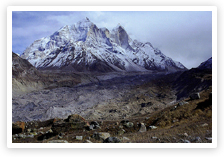 Day 12: Tapovan - Nandavan 4570 mts 
This Day is largely an exercise is boulder hopping. Crossing the moraine covered Gangotri glacier to Nandawan located at the confluence of the Chaturangi and the Gangotri glaciers. Literally meaning the four coloured glacier. The Chaturangi is truly multi-hued. The massive meadows of Nandavan are situated at the base of the Bhagirathi massif. The area provides excellent sightings of Bharal (blue sheep). Overnight in camp. 
Trek time : 6 hours, 7 KMS TREK. 

Day 13: Nandavan - Vasuki Tal 4800 mts.
A full Days walk to the picturesque Vasuki tal lake. The trail follows a grassy ridge running parallel to the Chaturangi glaciers, 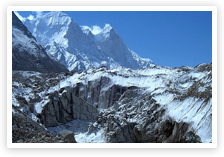 